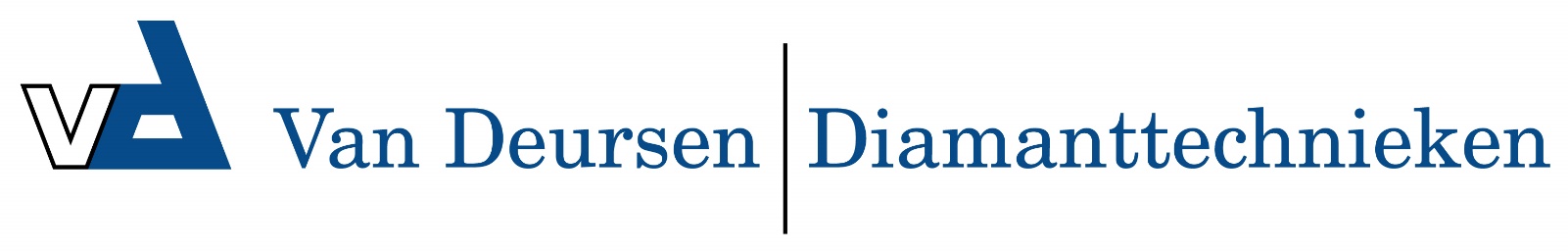 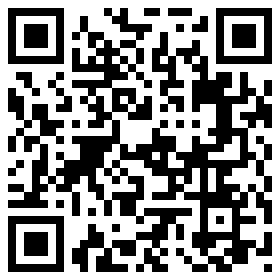 LSZ F Vision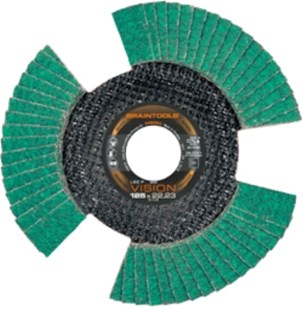 Door de uitsparingen wordt de LSZ F VISION tijdens het draaien transparant. Vrij zicht op het werkstuk wordt gegarandeerd, de gebruiker ziet hoeveel en waar er wordt afgeslepen. Op die manier kan het resultaat permanent worden gecontroleerd, zonder de machine van het werkstuk af te halen. De afname van het materiaal kan zo doelgericht worden bewaakt en kostbare bewerkingsfouten kunnen worden voorkomen. Ook de bewerkingstijd wordt korter en de effectiviteit wordt verbeterd. Het betekent echter ook: minder stress, minder lichamelijke belasting en een zeer hoog rendement. Glasweefsel drager, zirkonium.Materiaal:roest- en zuurbestendige staalsoortenHardoxplaatmateriaal met hoge trekvastheidbouwstaalgereedschapstaalnon-ferrometalenhout, lak, plamuurkunststoffenglasvezelversterkte kunststofToepassingsvoorbeelden:verzinkte delenlasnadenafbramenegaliserenontroestenoppervlaktebewerkinghoek- en kantslijpenreinigenLSZ F VISION   LSZ F VISION   LSZ F VISION   LSZ F VISION   LSZ F VISION   115 x 22.23132854010207083115 x 22.23132856010207084115 x 22.23132858010207085125 x 22.23122004010207077125 x 22.23122006010207078125 x 22.23122008010207079